НАРОДНО ЧИТАЛИЩЕ „ВАСИЛ  ЙОРДАНОВ-1942г.”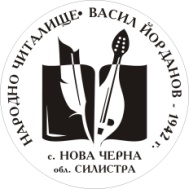 СЕЛО НОВА ЧЕРНА УЛ.: „ЧЕРНО МОРЕ” №2,ОБЩИНА ТУТРАКАН  ОБЛАСТ СИЛИСТРАe-mail: chitalichte_nova_cherna@abv.bgтel:0895020195ДОКЛАДЗА ОСЪЩЕСТВЕНИТЕ ЧИТАЛИЩНИ ДЕЙНОСТИВ ИЗПЪЛНЕНИЕ НА ПРОГРАМАТА И ЗА ОТЧЕТНА ИЗРАЗХОДВАНИТЕ ОТ БЮДЖЕТА СРЕДСТВА ПРЕЗ ПРЕДХОДНАТА ГОДИНА В НЧ,,ВАСИЛ ЙОРДАНОВ-1942г. село Нова Черна, общ. Тутракан, обл. Силистра Читалищата са издържали много  повратностите на времето. През изминалата година също се сблъскахме с  една такава, а именно извънредната епидемиолгична  обстановка свързана с разпространението на  вируса Ковид -  19. Трябваше  изцяло да  реорганизираме работата в читалището, като създадем условия, които да запазят здравето на хората ползващи услугите и участващи в дейността на читалището. В по голямата си част дейността на читалището бе осъществена в онлайн среда. С този отчет, Народно читалище „Васил Йорданов -1942г” с. Нова Черна отчита изпълнението на дейностите по Годишната програма за развитие на читалищната дейност през 2020 годинаДЕЙНОСТИ И МЕРОПРИЯТИЯ В БИБЛИОТЕКАТА:	През отчетния период библиотеката работи по различни направления, най важните от тях  бяха свързани с две важни дати от нашата история, а именно 80-години от  Крайовската спогодба и 170–години от рождението на патриарха на българската литература Иван Вазов.Библиотечна  фонд:Библиотеката разполага с 13771 библиотечни единици, разпределени по отдели на знанието.Ново-постъпили:  224 книгиОтчислени:  134 детски книги . Причини -овехтели, повредени,захабениЧитатели:  198От тях: до 14г.-  55 читатели деца и ученици;	  над 14г. 143Посещения:  3121Раздадени книги:  3 250От тях:  детски 2105              възрастни 1145Справки:  250 броя електронни,  писмени, вербални.Периодични издания:  2броя - в-к „Тутракански глас“ и списание ББИА МЕРОПРИЯТИЯ:Редица мероприятия  разнообразяваха дейността на библиотеката, въпреки  пандемията на КОВИД 19. Това не ни попречи да работим и преминахме в онлайн среда на работа. Съобразявахме се  и спазвахме изискванията  на МЗ.Ето и нашите прояви разделени по вид:Национални програми:1.Седмица на четенето, в което се включиха местни и общински писатели със свои творби:Стоянка Павлова ,по това време от Австралия;Николина Вълкова от Тутракан;Презентация за Пеню Владимиров – Нова Черна.2.Маратона на четенето:Рецитация- онлайн;Четене на откъси от книги - онлайн;Екскурзия в библиотеката –за най малките;Рисунки по творби от детски книжки;Презентации за детски писатели;3.Изложби:посветени на различни дати и годишнини на български и чужди автори ;ден на селото;деня на будителите;ден на фотографията;и други такива.4.Към отдел „Краеведство” с  Клуб „Краезнание“ работихме по проекти:„Черненска женска  автентична носия“ – описание и календар за 2021„ Традиции“- Гергьовден описание и клипче, Еньовден описание 5.Участия в национални , регионални  общински   и местни конкурси за рецитация и изобразително изкуство Национални -„България- моята родина”, 2 участника. Това са малките ни читатели Сияна Валентинова и Кристина Красимирова, които са членове на клуб „Приятели на библиотеката”;Общински - 4 участника: Сияна Валентинова, Кристина Красимирова, Денис Исмаил и библиотекаря Галина Станкова.Читалищни  - 3 участника: Кристина Красимирова,МертЛятиф, Ямур Недждетова, Галина СтанковаБиблиотечни -1 участник:Кристина  КрасимироваМестни участия- в програмите на библиотеката за отбелязване на важни събития- 3 март, 2 юни и др. 6.Програма за летните занимания на децата.	В нея се включваха деца от Нова Черна и децата, които престоят им през лятната ваканция беше при баба и дядо. Ето и част от техните прояви:Забавно лято 2020  -  „Геройската среща“  с Кити и ЖороИграй и прочети- четене на част от книга, да открият автора и да изброят произведенията му;Опознай билките – отгатни и направи хербарии.Екологично просвещение на деца до местността „Калето”Поход до БАН - да научим нещо повече за птицата  червен ангъч:7.Онлайн  работа с книгата:четене  на откъси от книги  от  библиотекаря; предоставяне на ектронни списъци за най-търсените книги;предоставяне на сайтове за книги и др.;8.Проекти:един проект. Към Министерство на културата за подпомагане на библиотеката с книги. Реализиран.9.Обучения:две обучение за библиотекари. Силистра и Тутракан10.Рекламна продукция за мероприятията:покани ;съобщения;грамоти;11.Мониторинг:Осъществен е един. Проверка на цялостната дейност на библиотека.12. ИКТ техника: По програма „Глобални библиотеки“ библиотеката разполага с: шест  настолни конфигурации;един  лаптоп;една мултимедия;едно мултификационно устройство;Подпомага и разнообразява работата на библиотекаря с потребителите.13.Програма „ АБ“:програмен продукт за обработка на литература и класификации, който улеснява обслужването на читателите14.Клубове: „Приятели на книгата”-работи  с читатели деца;„С книга на кафе и още нещо“- литературен клуб за възрастни;„Краезнание“- клуб работещ с деца и възрастни;Библиотеката, чрез книгите и ИТ, работи  за разнообразяване живота на хората от нашето населено място, повишаване на грамотността у подрастващите и развитие на детското четене у децата.ДЕЙНОСТИ И МЕРОПРИЯТИЯ ВЛЮБИТЕЛСКОТО ХУДОЖЕСТВЕНО ТВОРЧЕСТВО:	През отчетния период читалището направи редица промени в своята работа, като я пригоди към   изискванията на МЗ за осигуряването на безопасна среда за работа  на самодейните колективи.  В различни периоди се наложи се да преустановим тяхната дейност. Въпреки това успяхме да осъществим няколко участия на живо и  доста  в необятното виртуално пространство. Така че дейността ни бе разнообразна, различна и наситена с нови емоции. 1.Самодейни колективи:ГИФ „Черннеци“-постояннаКНХ „Търчила“- постояннаГНП „Черненка“- постояннаЛазарска група - временнаКоледарска група – временна2.Участия и отличия:	ГИФ „Черннеци“ –Петото издание на фолклорния празник „Греяна ракия и зелева чорба от старовремската софра“- грамота и плакетПразника на с. Конево община Исперих - "80 години Конево", посветен на годишнината от Крайвската спогодба– грамотаСедмия виртуален музикален фестивал "Празник на кратуната" организиран от НЧ "Христо Ботев -1894" с. Гостилица - 2 грамоти	КНХ „Търчила“Петото издание на фолклорния празник „Греяна ракия и зелева чорба от старовремската софра“- грамота и плакетМеждународния фолклорен фестивал „Цветна плетеница“ 2020 /онлайн/ - грамотаXVIII - ти национален събор за автентичен фолклор "От извора" - с Труд - 2020г., онлайн– диплом„Огнени песни и танци на Дунав“ - компилация от изпълнения на читалищата от Община Тутракан – участие с видео клипШести фестивал „Сандански пее, заиграва – Пирина разлюлава"- грамота, плакет и парична награда  предоставена от Неврокопска митрополия връчена лично от архиерейски наместник иконом Георги Танчев.		ГНП „Черненка“Поради усложнената обстановка участията бяха само с индивидуални изпълненияЦветелина Георгиева Седмия виртуален музикален фестивал "Празник на кратуната" организиран от НЧ "Христо Ботев -1894" с. Гостилица – грамотаШести фестивал ха хумора „Който се смее, не старее“- Паламарца -  2020 грамота и поощрителна наградаКерана СтанковаШести фестивал ха хумора „Който се смее, не старее“- Паламарца -  2020 грамота и поощрителна награда - 2 място и сребърен медал	3.Участия на читалището в разнообразни онлайн конкурсиПърви Национален онлайн празник - фолклорен конкурс “От браздата до софрата – „По дългия път на хляба“ – Пещера, 2020 /14.07. – 14.08.2020 г./-раздел обредни хлябове - първо място, грамота и диплом.Конкурс за снимка на народна носия "Букет от народности" на НЧ  „Пробуда – 1928Г грамота.Международен кулинарен конкурс за традиционно ястие от родния край организиран НЧ „Искра - 1898“ гр. Борово - грамота и поощрителна награда.	4.Празненства, чествания, други събития:Местни прояви са свързани с обредната система:Бабинден–реализиране на обичая на живоТрифон Зарезан – реализиран  на обичая на живоСирни заговезни – реализиран на обичая на живоВелик ден – видео клип с самодейката Иванка Делева боядисване на яйца с природни багрила и онлайн конкурс „Най красиво великденско яйце“Георгьовден – видео клип с описание на обичая с участието на самодейката Трандафила Минчева и секретаря Живка ПоповаЕньовден – реализиран в ЗМК „Калимок Бръшлен“, описание на обичаяКоледа – клип на коледарската група с виртуален поздрав към новочерненициЧествания:Трети март –142 години от освобаждението на България  тържество съвместно с ОУ и поднасяне на венциВтори юни -  Ден на  Ботев и на загиналите за свободата и независимостта на България тържествена литургия и поднасяне на венци5.Други събития:Изложба „Стари народни носии” Исторически музей-Кирнодж гостува в изложбената зала на Исторически музей Тутракан – посещение11 май - СВ. св. Кирил и Методий - празничната литургия отслужена от отец Стоян по случай храмовия празник посещение и поздравителен адресЗнамена за първи май ремонт на пилоните и поставяне на нови знаменаСедмица на моето село – виртуални поздравления подслучай празника на селотоСветовен ден на плетенето на открито - отбелязване с изплитане на българското Знаме„Съвременните кулинарни празници в България“ – включване на фестивал „Мамалига“ в изданието на музей ЕМО ЕтърПрограма за летните занимания на децата – проведени съвместно с библиотекатаПърви ноември -„Ден на Будители“  презентация и клип за Трандафила Минчева21 ноември - Ден на християнското семейство и младеж – отбелязан виртуално  със семейство Димитрови и Радеви6.Събиране, описване и запазване на традициите в Нова черна:По проект „Традиции“ проучени и описани традициите за Гергьовден и ЕньовденПо проект „Черненска женска автентична носия“ – проучена , описана и издаден календар за 2021г.Годишна награда: 	„Златен делфин“ - за значителен принос в развитието на читалищната дейност в областта на фолклора, традициите и приемствеността“ - носител Трандафила МинчеваФестивал „Мамалига – 2020г.“Онлайн издание в което се включиха участници от предишни издания с видео клипове с техни изпълнения и споделени впечатления от  фестивала.Организационна дейност:	Читалищно настоятелство, с председател Тодорка Крумова Владимирова работи усърдно и отговорно за решаването на текущите задачи, които са стояли на преден план, касаещи художествената дейност, библиотечната, организационната и финансовата дейност на нашето читалище. За периода са проведени 5 заседания на читалищното настоятелство. Въпросите, които сме обсъждали, са за организационни теми, за финансовите отчети,относно работата по проекти, текущи и други.Партньорства:	Читалището си партнира с община Тутракан , ББИА, РБ и други сродни от страната, ОУ и ЦДГ, НПО и др.Публикации:Цялата информация за дейността се отразява и помества  точно и навременно за всяко събитие в страницата на  читалището в социалната мрежа Фейсбук. Проявите са много. За да имате представа за тях може да разгледате страниците на:читалище: https://www.facebook.com/%D0%9D%D0%A7%D0%92%D0%B0%D1%81%D0%B8%D0%BB-%D0%99%D0%BE%D1%80%D0%B4%D0%B0%D0%BD%D0%BE%D0%B2-1942%D0%B3-%D1%81-%D0%9D%D0%BE%D0%B2%D0%B0-%D0%A7%D0%B5%D1%80%D0%BD%D0%B0-112178672146049/about/?ref=page_internalбиблиотеката:https://www.facebook.com/bibliotekanovachernaфестивал „Мамалига“:https://www.facebook.com/mamaliga2013novachernaМатериална база: 	Най-големият проблем на читалището е лошото състояние на покрива, това води до течове и намокряне на помещенията. Мазилката се руши , има теч в библиотеката, на сцената и по електрическата инсталация.Техническа база:озвучителната техника;музикални инструменти;лаптоп;таблет;фотоапарат;Субсидирана численост на персонала: две щатни бройкиедин граждански договор	През 2020 г. Са проведени – 5 редовни заседания на Настоятелството. Компетентното и отговорно отношение на членовете на настоятелството осигуриха успеха на дейността на читалището и то все по- уверено реализира инициативи  в разнородни сфери: социална, информационна, културна , образователна. Разгледани са въпроси, касаещи читалищната работа, концертната дейност на колективите, участия във фестивали, конкурси и разменни гостувания, организацията на фестивала „Мамалига“, приемане на планове и отчети за финансови разходи за цялостната дейност на читалището. Поддържа се необходимата документация за извършване на периодичен инструктаж на щатните читалищни работници. Изготвени са досиета .От името на Настоятелството Ви благодаря за подкрепата и оказаното доверие в работата ни, Вие, читалищните членове показвате, че духовната култура и изкуство, на които сте пазители, няма да останат  в историята, докато я има институцията Читалище. 11.01. 2021  година                                                     Председател на ЧН:                                                                                                     /Т.Владимирова